INDIAN SCHOOL AL WADI AL KABIR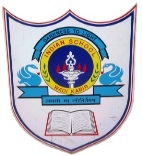 Department of Computer ScienceHoliday Home WorkWORKSHEET SOLVINGClass: X Topic :Java ProgrammingDesign an application that obtains three values in three text fields from user: Principal, Rate of Interest, Time. It should then compute and display Simple Interest when Calculate button is clicked. Controls names and Interface are given below.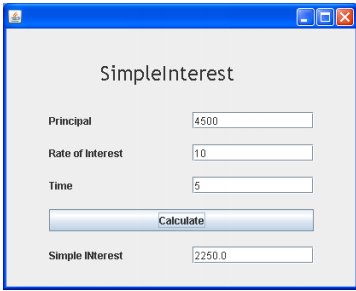 Design a jframe as shown in the following screenshot. The application should obtain age of a student and the present age of student and calculate the age in 2019 in a jLabel.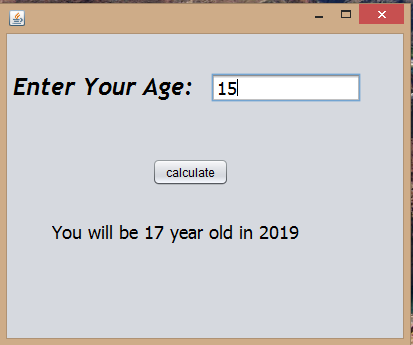 Date of Submission: 31-july-2017Remarks: Coding should be written in note book and submitted to respective computer science teacher.ControlPurposeNameText BoxTo accept PrincipaljTextField1To accept Rate of InterestjTextField2To accept TimejTextField3To display Simple InterestjLabel3Command ButtonTo Click for computation & display of Simple InterestjButton1